SQA EMPLOYABILITY AWARDSCQF Level 4PUPIL BOOKLETUnit 1 RESPONSIBILITIESOFEMPLOYMENTINTRODUCTIONWhat is this unit all about? This unit is to help you move into the world of work and think about what employers will want from you. In work you have a responsibility to act in a particular way and employers also have a responsibility to treat you in a particular way. This is usually described in your terms and conditions of work. If you don’t stick to the rules, you may lose your job! This unit will help to increase your confidence so that you will be able to behave the way employers expect you to. This booklet is your evidence to prove that you have passed the unit and should be kept neat and tidy. Your teacher will decide if you pass this unit and make comments at the endYou also have an opportunity to complete an evaluation of your work in this unit. 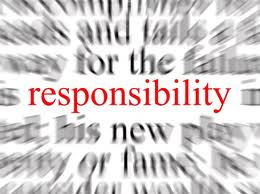 TASK 1 To pass this task you have to think about the following: your responsibilities as an employee what employers should do to treat you properly in the workplace the differences between how you behave in the work place and how you behave in other places you know. TASK 1a Question 1 - What responsibilities do you think you have as an employee? Responsibility 1:______________________________________________________________________________________________________________________________________________________Responsibility 2:   ______________________________________________________________________________________________________________________________________________________Question 2 – Identify two things employers should do to treat you properly in the work place. You may give examples from: employment contract, health and safety behaviour, others. Example 1 ______________________________________________________________________________________________________________________________________________________Example 2 ______________________________________________________________________________________________________________________________________________________TASK 1b  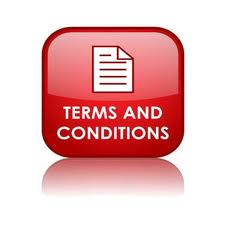 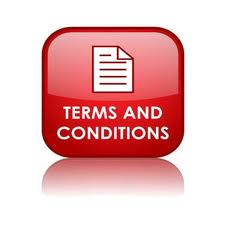 To pass this task you have to think about differences between the workplace and other places.  Read the following passage and answer the questions that follow. Highlight your answers before you write them down.  There are many rules and regulations at work. You usually sign a contract when you first start work. This gives your terms and conditions at work. It explains how you must behave, the work you must do and how long you must work. For example you may think it is acceptable to swear at home, but find that in most places of work it is unacceptable and may eventually lead to dismissal. The contract also covers health and safety and equal opportunities legislation that you must follow. Some young people smoke and drink alcohol with their friends where they live but know that would be breaking health and safety regulations if they did this at work. If you make sexist or racist remarks to others at work you could be dismissed. At college or school you may not always have followed instructions but if you do this constantly at work you “get the sack”. At home you can wear casual clothes but in some places of work you may have to be dressed smartly or wear a uniform with a company logo or wear a hard hat and steel capped boots. Using the information in the passage, give two possible differences between work and other areas of your life.  Difference one: _______________________________________________________________________________________________________________________________________________________________________________________________________________Difference two: _______________________________________________________________________________________________________________________________________________________________________________________________________________Read the following passage and answer the questions that follow: Martin Wood, the manager of WOODS joinery firm in  was hoping to take some of his joiners to  to do a big job in a luxury modern hotel. He was not sure who to take. It was a great opportunity for his joiners as they would be learning new skills and as it was a big contract, they would be paid well. He had spoken to his team of joiners about this. Steve, Ross and Frankie who worked for Martin had been given a deadline to fit a kitchen by the end of the week. In the van on the way to the job, they were all talking about going to . Steve pointed out that Martin hadn’t decided who he was going to take yet! Steve did not like working with Ross and Frankie as the other joiners in the firm had no time for them. They had already had a formal warning from Martin about their poor work output and behaviour. When they arrived at the job Ross and Frankie had decided to muck about in the garden. Martin, the manager, made a surprise visit to the job. He found Steve hard at work fitting the kitchen cupboards. Martin looked out the back window and saw Frankie and Ross mucking about with cordless drills in the back garden, Frankie had his drill close to Ross’s head and they were both laughing. Ross made a rude sign at Martin and Frankie screwed up his face in a stupid way. Martin sent them both home. Question 1Ross and Frankie behaved in an unacceptable way. Write down: a behaviour problem: _____________________________________________________________________________________________________a health and safety problem: ______________________________________________________________________________________________________________________________________________________Question 2 What might happen to you if you behaved in an unacceptable way at work? ______________________________________________________________________________________________________________________________________________________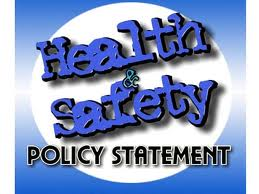 EVALUATION Assessment record sheetsLearner Unit assessment recordEmployability:  Responsibilities of Employment (SCQF Level 4)Unit 2 PREPARINGFOREMPLOYMENTINTRODUCTIONWhat is this unit all about? This Unit is designed to prepare you to enter the world of work. It is about looking at your experience so far and identifying your qualities and what you can do. This Unit is important because it will help you to prepare to move into employment. Employers look at what qualities people have when deciding whether to offer jobs to them. If you can show employers what you have done and what you can do you will be in a better position to get a job. The knowledge and skills involved in this Unit will make you more confident as you start thinking about the world of work, the skills you have at the moment and the extra skills that you might need. In this Unit you will think about and discuss your previous and current experience. This will help you to identify the qualities which you have developed so far and will help you think about what you wish to do in the future. This will help you to prepare for the move into employment. 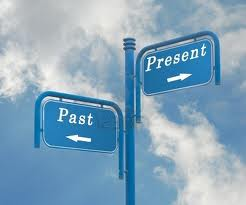 TASK 1To pass this task you have to think about your past and present experiences. Describe the things you have done in the past that have allowed you to develop skills and understanding. Describe the things that you are doing in the present that allow you to develop skills and understanding. Complete the table below: 	Task 2Draw conclusions on how your past and present experience can help you enter the world of work.To achieve this assessment the following activities must be completed.Think about the things from your past and present experience which you like doing and which may help you enter the world of work.Think about the skills and qualities you have and think about how they may help you to enter the world of work.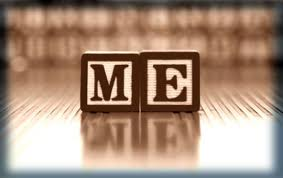 Task 3Find out about yourself and the world of work.To achieve this assessment the following must be completed:Identify the things that you want from a job.Identify the kinds of jobs that will fit in with what you want from a job.Identify what you will need to offer to get and keep the jobs that you would like to have.Task 3				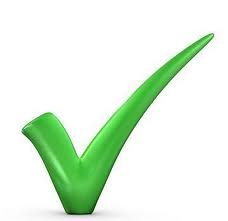 The type of job I want Answer these questions by ticking the answer you wish to give.  You may wish to choose more than one answer.  1	Do you want to work?  	Full time  		Part time  2	Are you prepared to work?    	Shifts  			Set hours             	                                  	     	Days only  	                                                              		Evenings	                                                                    	Weekends		                       			Any hours	3	Where do you want to work?	Outdoors  	 	Indoors   					Don’t mind  		Mixture of both  4	Who would you prefer to work with?On your own  	Small team  		Large team  	5	Do you want to work with the public?	       Yes  			No 	6	How much would you like to earn?       					£10K - £15K	      	£15K - £20K  	£20K - £25K		Over £25K	Task 3 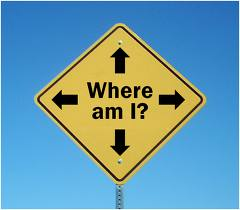 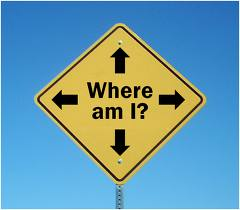 Where I am now and what do I do next?EVALUATIONAssessment record sheetsLearner Unit assessment recordEmployability:  Preparing for Employment:  First Steps (SCQF Level 4)Unit 3 BUILDING YOUROWNEMPLOYALIBITYSKILLSINTRODUCTION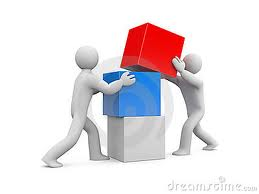 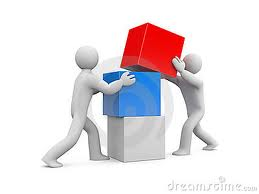 What is this unit all about? This unit is to help you to prepare for entering the world of work. The skills you will be developing include finding out about job opportunities, contacting employers and applying for jobs. This unit will help to show you how to research for jobs and think about how to match your skills and qualities to various jobs. This booklet is your evidence to prove that you have passed the unit and should be kept neat and tidy. Your teacher will decide if you pass this unit and make comments at the endYou also have an opportunity to complete an evaluation of your work in this unit. TASK 1a 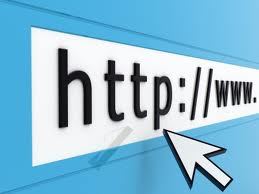 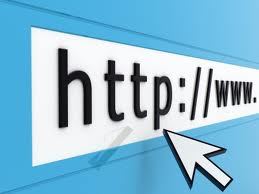 Employment ResearchTo pass this task you have to: Carry out research about employment opportunities that may be suitable for you. To pass this assessment you must complete the following: Write down at least two sources you can use to find a job__________________________________________________________________________________________ Write down 3 examples of jobs you found during your research_______________________________________________________________________________________________________________________________________ Write down the names of two employers who you would like to work for:__________________________________________________________________________________________Task 1bPick one job you found online and fill in the following form to provide more information about it:  Company name    ______________________________________________________  Job Title  _______________________________________________________________ Task 2In this task you are required to carry out the following:Prepare a curriculum vitae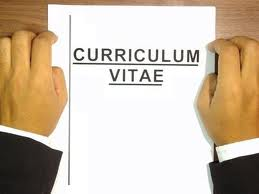 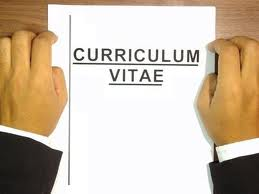 Fill in a job application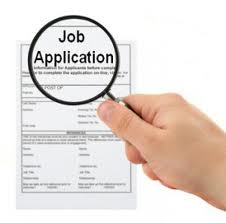 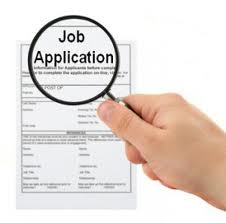 Prepare for a job interview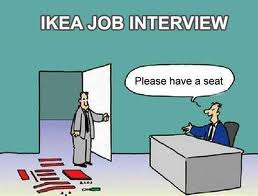 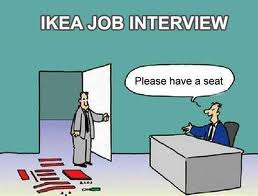 Act as an interviewee in a job interviewTask 2a Curriculum VitaeTask 2b Job Application FormJob Vacancy   _____________________________________________________Personal DetailsEducationPrevious employment/ work experienceAdditional Information in support of your applicationReferees Task 2cPreparing for a Job Interview You may be asked questions like these in a job interview. Think about how you would answer these and write notes about your answers in the spaces provided. Question 1 Question 2 Question 3 Question 4 Question 5 Mock Interview Pupil Name   ______________________ Date of interview  _______________Tutor Signature    ________________________  Date   _____________________EVALUATIONAssessment record sheetsLearner Unit assessment recordEmployability:  Building Own Employability Skills (SCQF Level 4)Dealing with work SituationsINTRODUCTIONWhat is this unit all about? This unit is to help to deal with work situations.The skills you will be developing include Identify the different types of people you could work with.  Know how to behave towards other people at work. Know how other people should behave towards you. This unit will to understand situation that arise in the work place and to overcome them in a professional manor. This booklet is your evidence to prove that you have passed the unit and should be kept neat and tidy. Your teacher will decide if you pass this unit and make comments at the endYou also have an opportunity to complete an evaluation of your work in this unit. Task 1Task 2In this passage you are told Phil did the job well. This is because he showed good skills when he was learning and talking with Kylie.NameClassSchoolScottish Candidate Number TeacherClassGroupGroupLearner nameLearner IDLearner IDRecord of performanceRecord of performanceRecord of performanceRecord of performanceRecord of performanceRecord of performanceRecord of performanceTasksTasks*Achieved/ not achieved*Achieved/ not achieved*Achieved/ not achievedCommentsCommentsInstrument of Assessment 1Two distinct activities for each part.  These may be combined into a single piece of evidence.Instrument of Assessment 1Two distinct activities for each part.  These may be combined into a single piece of evidence.Instrument of Assessment 2Two distinct activities for each part.  These may be combined into a single piece of evidence.Instrument of Assessment 2Two distinct activities for each part.  These may be combined into a single piece of evidence.*(Enter A or NA in the box to indicate whether the learner has achieved or not achieved each Outcome.  The comments column can be used to highlight any reassessment that may be needed.)*(Enter A or NA in the box to indicate whether the learner has achieved or not achieved each Outcome.  The comments column can be used to highlight any reassessment that may be needed.)*(Enter A or NA in the box to indicate whether the learner has achieved or not achieved each Outcome.  The comments column can be used to highlight any reassessment that may be needed.)*(Enter A or NA in the box to indicate whether the learner has achieved or not achieved each Outcome.  The comments column can be used to highlight any reassessment that may be needed.)*(Enter A or NA in the box to indicate whether the learner has achieved or not achieved each Outcome.  The comments column can be used to highlight any reassessment that may be needed.)*(Enter A or NA in the box to indicate whether the learner has achieved or not achieved each Outcome.  The comments column can be used to highlight any reassessment that may be needed.)*(Enter A or NA in the box to indicate whether the learner has achieved or not achieved each Outcome.  The comments column can be used to highlight any reassessment that may be needed.)Overall commentsOverall commentsOverall commentsOverall commentsOverall commentsOverall commentsOverall commentsAssessor nameAssessor nameAssessor nameAssessor nameAssessor nameAssessor nameAssessor nameAssessor signatureAssessor signatureAssessor signatureDateDateDateDateExampleYour activitiesSkills developedChores you do at home, tasks, responsibilities you have at home, eg babysitting, grandparents, pets etcFund raising activities you have been involved in – school, sports clubs, charity events etcWork experience placement(JET and any other appropriate work)ExampleYour activitiesSkills developedPhysical activities – sports you play – fitness classes you attend etcHobbies or interests – army cadets, fishing, art and crafts, dance classes, skateboarding, cycling etcAny other certificates and/or achievements eg first aid, sport, music, examinations or qualificationsAnything else you have taken part in or achieved which you think have helped you to build skills for your future.What I am good atConclusions:  This will help me in the world of work because……What you think you are good at in school, e.g. Maths, English, Science, Practical subjectsWhat are you good at in your personal life – i.e. talking to people, team player in sport, caring for othersWhat have others (parents, friends, teachers) said you are good at, e.g. tidy, reliable, always on time, good sense of humour.How do you see yourself as an employee, e.g. hardworking, loyal, punctual, reliable, honest.How do you see yourself as a friend, e.g. loyal, kind, cheerful, supportive, can be trusted.List your top 5 qualities which you think are the most important for employment?Skills – things I am good at.Skills – things I need to develop further.Qualities – attributes I already have.Qualities – attributes I need to learn to be better at.Jobs – these are some of the jobs I am interested in.Jobs – these are some of the jobs I am interested in.What I am going to do next - Show a clear plan of next steps – i.e. what are you going to do after you complete JET/ school?What I am going to do next - Show a clear plan of next steps – i.e. what are you going to do after you complete JET/ school?ClassGroupGroupLearner nameLearner IDLearner IDRecord of performanceRecord of performanceRecord of performanceRecord of performanceRecord of performanceRecord of performanceRecord of performanceTasksTasks*Achieved/ not achieved*Achieved/ not achieved*Achieved/ not achievedCommentsCommentsInstrument of Assessment 1All parts of this task completed.  A single piece of evidence may be adequate.Instrument of Assessment 1All parts of this task completed.  A single piece of evidence may be adequate.Instrument of Assessment 2All parts of this task completed.  A single piece of evidence may be adequate.Instrument of Assessment 2All parts of this task completed.  A single piece of evidence may be adequate.Instrument of Assessment 3All parts of this task completed.  A single piece of evidence may be adequate.Instrument of Assessment 3All parts of this task completed.  A single piece of evidence may be adequate.*(Enter A or NA in the box to indicate whether the learner has achieved or not achieved each task.  The comments column can be used to highlight any reassessment that may be needed.)*(Enter A or NA in the box to indicate whether the learner has achieved or not achieved each task.  The comments column can be used to highlight any reassessment that may be needed.)*(Enter A or NA in the box to indicate whether the learner has achieved or not achieved each task.  The comments column can be used to highlight any reassessment that may be needed.)*(Enter A or NA in the box to indicate whether the learner has achieved or not achieved each task.  The comments column can be used to highlight any reassessment that may be needed.)*(Enter A or NA in the box to indicate whether the learner has achieved or not achieved each task.  The comments column can be used to highlight any reassessment that may be needed.)*(Enter A or NA in the box to indicate whether the learner has achieved or not achieved each task.  The comments column can be used to highlight any reassessment that may be needed.)*(Enter A or NA in the box to indicate whether the learner has achieved or not achieved each task.  The comments column can be used to highlight any reassessment that may be needed.)Overall commentsOverall commentsOverall commentsOverall commentsOverall commentsOverall commentsOverall commentsAssessor nameAssessor nameAssessor nameAssessor nameAssessor nameAssessor nameAssessor nameAssessor signatureAssessor signatureAssessor signatureDateDateDateDateType of person required : Hours and wages :Duties : Experience required : How do you apply : Things I like about this job :Things I don’t like about this job: The skills and qualities I have to do this job are : Name: Address: Telephone:                                             Mobile:E-mail: Personal StatementEducationEmployment/ work experienceRefereesSurname:  First name: Address: Postcode: Home Tel:Mobile: Email:School:From:  Subjects studied:Level and grade:Employer Position & dutiesStart & end dates Please list any skills, previous experience, hobbies or interests that may support your application for this position:Name:Name:Organisation: Organisation:Address: Address:Telephone: Telephone:Relationship to applicant:  Relationship to applicant:  Tell me a little about yourself What skills or qualities can you bring to this job?  What experience, if any, have you had of this type of work?  Give an example of when you worked as part of a team Have you any questions you would like to ask?  Criteria Tutor Comments Makes a good first impression YES     NO  Speaks clearly and audibly YES     NO  Appropriate body language YES     NO  Maintains eye contact YES     NO  Appropriate responses to questions YES     NO  Relates experience, skills, qualities to the questions being asked YES     NO  Mentions JET Work Experience Placement and any other relevant experienceYES     NO  Asks appropriate questions YES     NO  ClassGroupGroupLearner nameLearner IDLearner IDRecord of performanceRecord of performanceRecord of performanceRecord of performanceRecord of performanceRecord of performanceRecord of performanceTasksTasks*Achieved/ not achieved*Achieved/ not achieved*Achieved/ not achievedCommentsCommentsInstrument of Assessment 1All parts of this task completed.  A single piece of evidence may be adequate.Instrument of Assessment 1All parts of this task completed.  A single piece of evidence may be adequate.Instrument of Assessment 2At least one distinct item of evidence has been produced for each of the two tasks chosen.Instrument of Assessment 2At least one distinct item of evidence has been produced for each of the two tasks chosen.*(Enter A or NA in the box to indicate whether the learner has achieved or not achieved each Outcome.  The comments column can be used to highlight any reassessment that may be needed.)*(Enter A or NA in the box to indicate whether the learner has achieved or not achieved each Outcome.  The comments column can be used to highlight any reassessment that may be needed.)*(Enter A or NA in the box to indicate whether the learner has achieved or not achieved each Outcome.  The comments column can be used to highlight any reassessment that may be needed.)*(Enter A or NA in the box to indicate whether the learner has achieved or not achieved each Outcome.  The comments column can be used to highlight any reassessment that may be needed.)*(Enter A or NA in the box to indicate whether the learner has achieved or not achieved each Outcome.  The comments column can be used to highlight any reassessment that may be needed.)*(Enter A or NA in the box to indicate whether the learner has achieved or not achieved each Outcome.  The comments column can be used to highlight any reassessment that may be needed.)*(Enter A or NA in the box to indicate whether the learner has achieved or not achieved each Outcome.  The comments column can be used to highlight any reassessment that may be needed.)Overall commentsOverall commentsOverall commentsOverall commentsOverall commentsOverall commentsOverall commentsAssessor nameAssessor nameAssessor nameAssessor nameAssessor nameAssessor nameAssessor nameAssessor signatureAssessor signatureAssessor signatureDateDateDateDate 1 For a local employer or organisation give examples of at least two jobs differentpeople do.Name of organisation –Person 1 –Person 2 –2 It is important to behave properly at work. Can you give two examples ofbehaving properly at work.Example 1:Example 2 :3 It is important that you are treated well at work. Give two examples of howother people at work should treat you.Example 1:Example 2:Read the following passage and answer the questions that follow.Kylie was showing Phil how to put new brake pads on a car. He had not done this job before and was keen to learn a new skill. He listened to Kylie's instructions and watched carefully as she replaced an old worn brake pad with a new one. He asked her questions as he watched. Afterwards she asked him if he wanted to have a go at changing the next brake pad himself. They agreed that Phil would call her over if he got stuck. They had also agreed that he would try and finish the job by 4pm. He did complete the job and did it well. Later, another employee, Emma, kept trying to annoy him by chucking oily rags at him. He decided the best thing to do was not to lose his temper or get upset. He realised if he retaliated and swore or shouted at her he might get into trouble. He didn't want to risk the chance of not getting an apprenticeship. He went and had a coffee to calm down and decided the best plan of action was to report her behaviour to Kylie so she could deal with it. 1. List two things he did which helped him complete the job well.Example 1:Example 2:2. Apart from reporting Emma to Kylie how did Phil deal with the conflictsituation? Give two things he did to avoid conflict.Example 1:Example 2:3. Phil dealt with the situation well. State two consequences for him if hehad not dealt with it as well as he did.Example 1:Example 2: